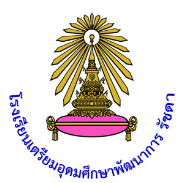 แผนการจัดกิจกรรมชุมนุม ปีการศึกษา 25621.  ชื่อชุมนุม A-MATH เกมต่อเลขคำนวณ ระดับชั้นมัธยมศึกษาตอนต้น จำนวน 25 คน2.  สอดคล้องกับกลุ่มสาระการเรียนรู้ :  คณิตศาสตร์3. ครูที่ปรึกษาชุมนุม  นางสาวนัดธิดา  นวลศรี 4. จำนวนชั่วโมง/สัปดาห์   1  คาบ/สัปดาห์	5. ลักษณะกิจกรรม   เอแม็ท (A-MATH) เป็นเกมต่อเลขคำนวณ ทักษะของการเล่นนั้น  คือการต่อตัวเลขตามหลักการคำนวณทางคณิตศาสตร์  ไม่ว่าจะเป็นการบวก ลบ คูณ หาร ลงบนช่องตารางให้เกิดผลดีที่สุด เมื่อจบการแข่งขัน  ผู้ที่ได้คะแนนมากที่สุดเป็นผู้ชนะ คะแนนจะเกิดจากค่าประจำตัวเบี้ยแต่ละตัวในการลงเล่นแต่ละครั้ง  รวมกับช่องตารางต่างๆ  ที่มีค่าแตกต่างกันไป  ผู้เล่นอาจจะเล่นแบบฝ่ายละ 1 คน หรือจับคู่เป็นทีมแข่งกันก็ได้  กิจกรรมชุมนุม  A-MATH  จึงได้ให้นักเรียนศึกษาทำความเข้าใจเกี่ยวกับกฎกติกา วิธีเล่นเกม และอุปกรณ์ที่ใช้ในการเล่นเกม ตลอดจนให้นักเรียนได้ฝึกการเล่นเกม จัดการแข่งขันเกม  ระหว่างสมาชิกด้วยกันภายในกลุ่ม  และส่งแข่งขันในระดับต่าง ๆ ต่อไป6. วัตถุประสงค์ : เพื่อให้ผู้เรียนศึกษากฎกติกา และวิธีในการเล่น A-MATH เกมต่อเลขคำนวณฝึกทักษะการคิดคำนวณทางคณิตศาสตร์โดยใช้ A-MATH เกมต่อเลขคำนวณเกิดทักษะการคิดและแก้ปัญหาอย่างมีระบบได้ฝึกทักษะและคัดเลือกตัวแทนนักเรียน เข้าร่วมกิจกรรมการแข่งขันเกม A-MATH ในรายการต่าง ๆ7. แผนการจัดกิจกรรม8. สื่อการเรียนการสอน	1.  โปรแกรม GSP (คณิตคิดเร็ว)	2.  กระดาน A-MATH เกมต่อเลขคำนวณ9. ผลที่คาดว่าจะได้รับ	1. ผู้เรียนมีทักษะกระบวนการทางคณิตศาสตร์อย่างเป็นระบบ	2. ผู้เรียนได้รับการส่งเสริมความเป็นเลิศด้านวิชาการ10. เกณฑ์/วิธีการประเมินผลกิจกรรม	1. ผู้เรียนต้องมีเวลาเข้าร่วมกิจกรรมไม่น้อยกว่าร้อยละ 80 ถึงจะผ่านการประเมิน	2. ประเมินตามคุณลักษณะอันพึงประสงค์ และได้รับผลการประเมิน    ผ : ผ่าน	3. ถ้าผู้เรียนมีเวลาเข้าร่วมกิจกรรมไม่ครบร้อยละ 80  หรือ ไม่ผ่านการประเมินคุณลักษณะอันพึงประสงค์  	ถือว่า ไม่ผ่านการประเมิน  ได้รับผลการเรียน   มผ : ไม่ผ่าน                                                                      ลงชื่อ......……………………………………............                                                                    (นางสาวนัดธิดา  นวลศรี)                                                         ครูที่ปรึกษาชุมนุม                                                                      ลงชื่อ......……………………………………............                                                                    (นางสาวนัดธิดา  นวลศรี)                                                         หัวหน้ากิจกรรมชุมนุมความเห็นหัวหน้ากิจกรรมพัฒนาผู้เรียน........................................................................................................................................................................				ลงชื่อ....................................................หัวหน้ากิจกรรมพัฒนาผู้เรียน	                    		  (นายจาตุรนต์  มหากนก)		      			  …………./……………./…………ข้อเสนอแนะอื่น ๆ........................................................................................................................................................................				ลงชื่อ....................................................รองผู้อำนวยการโรงเรียนกลุ่มบริหารวิชาการ	                     		(นายสันทัศน์  น้อยเพ็ง)		       			 …………./……………./…………เรียน   เสนอเพื่อโปรดพิจารณา                     อนุญาต                         ไม่อนุญาต   เพราะ  …………………………..………………………………………………………..                     	ลงชื่อ............................................................ผู้อำนวยการโรงเรียน	                      		(นายสันต์ธวัช  ศรีคำแท้)		          	         …………./……………./…………สัปดาห์ที่วัน/เดือน/ปีกิจกรรมการเรียนรู้หมายเหตุ      117 พ.ค.62เตรียมความพร้อม224 พ.ค.62นักเรียนลงทะเบียนเลือกกิจกรรมชุมนุม331 พ.ค.62ปฐมนิเทศ47 มิ.ย.62ชี้แจงเกี่ยวกับอุปกรณ์และกติกาการเล่น A – Math เกมต่อเลขคำนวณ514 มิ.ย.62วิธีการเล่น A – Math เกมต่อเลขคำนวณ621 มิ.ย.62การคิดและการทำคะแนน728 มิ.ย.62การสิ้นสุดเกม8 5 ก.ค.62ส่วนพิเศษในการเล่น912 ก.ค.62หลักการคำนวณเบื้องต้น1019 ก.ค.62สอบกลางภาคเรียนที่ 1/25621126 ก.ค.62สาธิตการเล่น A – Math เกมต่อเลขคำนวณ โดยนักกีฬาโรงเรียน122  ส.ค.62เทคนิคการคุมเกม  การแก้เกม และเทคนิคการปิดเกม139  ส.ค.62จัดคู่แข่งขันภายในชุมนุม A – Math เกมต่อเลขคำนวณ1416 ส.ค.62การแข่งขันครั้งที่ 1 ( 1 กระดาน )1523 ส.ค.62การแข่งขันครั้งที่ 2 ( 1 กระดาน )1630 ส.ค.62การแข่งขันครั้งที่ 3 ( 1 กระดาน )176 ก.ย.62การแข่งขันครั้งที่ 4 ( 1 กระดาน )1813 ก.ย.62การแข่งขันครั้งที่ 5 ( 2 กระดาน )1920 ก.ย.62ประกาศผลการแข่งขัน มอบรางวัล และสรุปกิจกรรม2027 ก.ย.62ประเมินผลกิจกรรมชุมนุม